ТАТАРСТАН РЕСПУБЛИКАСЫ МӘГАРИФ ҺӘМ ФӘН МИНИСТРЛЫГЫМИНИСТЕРСТВО ОБРАЗОВАНИЯ И НАУКИ РЕСПУБЛИКИ ТАТАРСТАНТАТАР ТЕЛЕ ҺӘМ ӘДӘБИЯТЫ УКЫТУЧЫЛАРЫНЫҢ VIII БӨТЕНРОССИЯ СЪЕЗДЫНЫҢРЕЗОЛЮЦИЯСЕ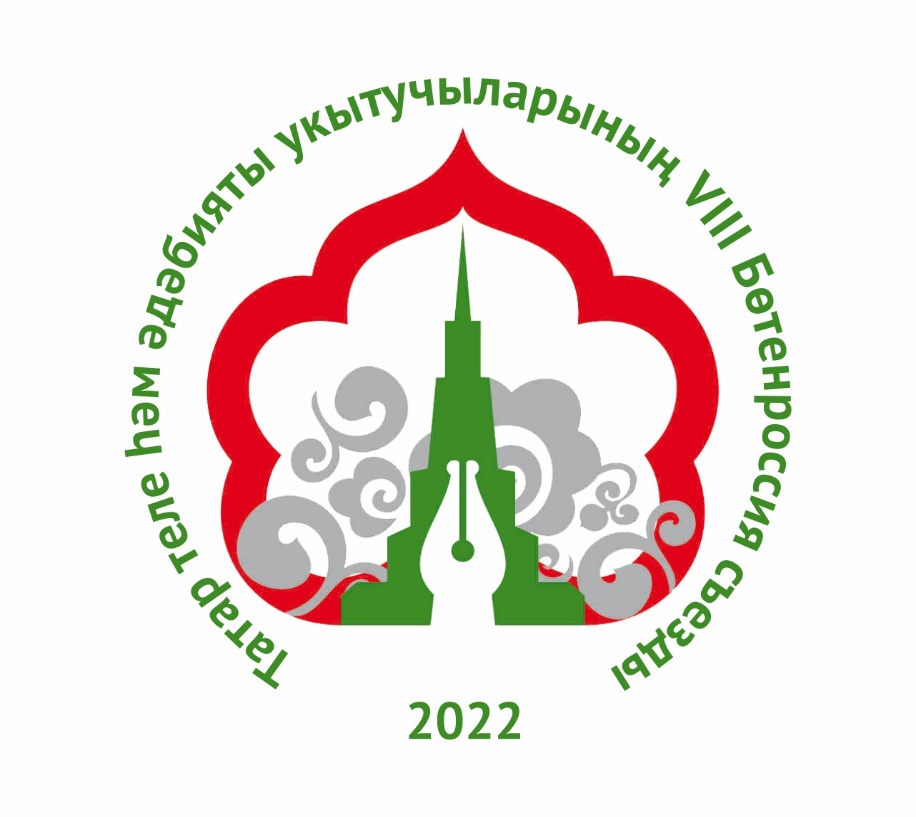 РЕЗОЛЮЦИЯVIII ВСЕРОССИЙСКОГО СЪЕЗДА УЧИТЕЛЕЙ ТАТАРСКОГО ЯЗЫКА И ЛИТЕРАТУРЫТатарстан Республикасы, Казан  шәһәре27-29 июнь, 2022 елРеспублика Татарстан, город Казань27-28 июня 2022 годаТатар теле һәм әдәбияты укытучыларының VIII Бөтенроссия съездыР Е З О Л Ю Ц И Я С Е«Татар халкының милли үзенчәлеген саклау (2020-2023 еллар)» Татарстан Республикасы дәүләт программасын тормышка ашыру максатында, 2022 елның    27-29 июнендә татар теле һәм әдәбияты укытучыларының VIII Бөтенроссия съезды узды. Съезд эшендә Россия Федерациясенең 27 төбәгеннән татар теле һәм әдәбияты укытучылары, татар телендә белем һәм тәрбия бирүче мәктәп җитәкчеләре, Россия Федерациясе һәм Татарстан Республикасы мәгариф белән идарә итү органнары вәкилләре, төбәкләрдәге татар милли-мәдәни автономия җитәкчеләре һәм Бөтендөнья татар конгрессы башкарма комитеты вәкилләре – барлыгы 500 делегат катнашты. Конструктив дискуссияләр форматында узган пленар утырыш һәм секцияләрнең чыгышларында икетеллелек шартларында милли мәгариф өлкәсендәге өстенлекле юнәлешләр, төбәкара хезмәттәшлекне оештыру үзенчәлекләре, татар телен һәм әдәбиятын укытуның төп тенденцияләре, телгә өйрәтүнең заманча стратегияләре, технологияләре һәм нәтиҗәле практикалары, глобальләшү шартларында татар теленең куллану өлкәсен киңәйтү өчен цифрлы технологияләрнең яңа мөмкинлекләре каралды.Пленар утырыш һәм дискуссия мәйданчыкларында фикер алышканнан соң, съездда катнашучылар:Россия Федерациясендә халыкларның туган телләрен саклау буенча шартлар тудыру, татар телен саклау һәм үстерү мәсьәләләренә комплекслы якын килү зарурлыгын билгеләп үтәләр;татар халкының бердәмлегенә, туган телне, мәдәниятне, гореф-гадәтләрне саклау һәм үстерүгә, барлык халыклар вәкилләре белән татулыкны ныгытуга омтылышларын белдерәләр;халыкара аренада ил мәнфәгатьләрен яклау, Россиядә яшәүче халыкларның телләрен, мәдәниятләрен һәм гореф-гадәтләрен саклауга һәм үстерүгә юнәлдерелгән дәүләт милли сәясәте стратегиясен, программа чараларын гамәлгә ашыруны тәэмин итү, гомумроссия граждан тәңгәллеге формалаштыру буенча Россия Федерациясе җитәкчелеге курсын хуплыйлар;Татарстан Республикасы дәүләт һәм муниципаль хакимият органнарының татар телен, Татарстанда яшәүче барлык халыкларның телләрен саклау һәм үстерү, шулай ук республикадан читтә яшәүче татарларның этномәдәни үсешенә ярдәм итү өчен тиешле шартлар тудыру буенча уңай эшчәнлеген билгеләп үтәләр; заман чынбарлыгы шартларында татар халкының этномәдәни үсешенә караган актуаль мәсьәләләрне хәл итүдә татар иҗтимагый оешмаларының ролен, милли-мәдәни автономияләрнең уңай эшчәнлеген хуплыйлар;Татарстан Республикасы Мәгариф һәм фән министрлыгының (алга таба – Министрлык)  татар телен, мәдәниятен һәм татар халык традицияләрен популярлаштыру юнәлешендәге эшчәнлегенең зур әһәмияткә ия булуын билгелиләр, шул исәптән: «Туган тел (татар теле)», «Туган телдә (татар) әдәби уку», «Туган тел (татар) әдәбияты», «Татарстан Республикасының дәүләт теле – татар теле» фәннәреннән үрнәк белем бирү программалары эшләнеп, федераль реестрга кертелү  (федераль укыту методик берләшмәсе (ФУМО) беркетмәләре №3/20, 17.09.2020; № 3/22, 23.06.2022);«Адымнар – белемгә һәм татулыкка юл» полилингваль белем бирү комплекслары булдырылу ;«2014-2022 елларга Татарстан Республикасы дәүләт телләрен һәм Татарстан Республикасында башка телләрне саклау, өйрәнү һәм үстерү», «Татар халкының милли үзенчәлеген саклау (2020-2023 еллар)» дәүләт программаларының уңышлы гамәлгә ашырылуы, республикадан читтә яшәүчеләргә татар телен үстерүгә ярдәм итүче инновацион проектлар, Каюм Насыйри институты үзәкләренә оештыру-методик ярдәм, җәйге профильле тел лагерьлары оештырылу;«Сберкласс» платформасында «Туган (татар) тел», «Туган тел (татар) әдәбияты», «Татарстан Республикасы дәүләт теле – татар теле» дәресләре өчен татарча модульләр эшләнүе, «Татарча онлайн мәктәп» платформасының эшли башлавы, татар телен өйрәнүчеләр өчен «Ана теле» онлайн-мәктәбенең дәвамлы эшләве;Россия Федерациясе төбәкләреннән укучылар катнашында интеллектуаль һәм иҗади конкурслар, фәнни-гамәли конференцияләр, туган телләр, Татарстан тарихы буенча олимпиадалар үткәрелү;грантлар системасын гамәлгә ашыру;фән һәм мәгариф өлкәләре арасындагы хезмәттәшлекнең мөһимлеген һәм бу юнәлештә  Татарстан Республикасы Мәгарифне үстерү институты, Татарстан Республикасы Фәннәр академиясе, Казан (Идел буе) федераль университетының ролен ассызыклыйлар, бу эшчәнлекнең нәтиҗәсе булган түбәндәге проектларны хуплыйлар:«Туган тел (татар теле)», «Туган телдә (татар) әдәби уку», «Туган тел (татар) әдәбияты»,  «Татарстан Республикасының дәүләт теле – татар теле» фәннәреннән яңа буын укыту-методик комплектлары эшләү һәм дәреслекләрнең федераль реестрына кертү;татар теле һәм әдәбияты дәресләрендә куллану, арадаш һәм йомгаклау аттестацияләр уздыру, олимпиадаларга әзерләү, укучыларның белем дәрәҗәләрен билгеләү вакытында  укытучыларга һәм әти-әниләргә ярдәм буларак контроль-үлчәү материаллары, тестлар, демоверсияләр, видеодәресләр эшләп, методик материаллар туплап,  Министрлык сайтына урнаштыру;билингваль һәм полилингваль мохиттә эшләү өчен педагогик кадрлар әзерләү, аларның һөнәри осталыкларын күтәрү.Съездда катнашучылар дәүләт хакимияте органнары, уку йортлары һәм  иҗтимагый оешмаларның татар халкы мәдәни мирасын һәм традицияләрен популярлаштыруга юнәлдерелгән эшчәнлеген уңай бәялиләр, Россия Федерациясендә яшәүче барлык халыкларның телләренә карата иреклелек, гаделлек, мәгълүмати ачыклык һәм ихтирам принципларын яклыйлар, илебез гражданнарының тел хокукларын кысу, милләт, раса, дин һәм башка билгеләр яки мотивлар буенча дискриминация булырга тиеш түгел саныйлар һәм түбәндәгеләрне тәкъдим итәләр:Россия Федерациясе Мәгариф министрлыгына, Россия Федерациясе Фән һәм югары белем бирү министрлыгына:Россия Федерациясе субъектлары белән берлектә туган тел укытучыларын әзерләү, яңадан әзерләү һәм аларның квалификациясен күтәрү мәсьәләләре буенча хезмәттәшлек итәргә;Россия халыкларының туган телләре, Россия Федерациясе республикаларының дәүләт телләре буенча һәм Россия Федерациясе халыкларының туган телләренә тәрҗемә ителгән укыту-методик комплектларын дәреслекләрнең федераль исемлегенә кертү эшен дәвам итәргә;педагогик кадрларны, шул исәптән туган тел укытучыларын максатчан әзерләү механизмнарын камилләштерү эшен дәвам итәргә;Россия Федерациясе субъектлары тарафыннан «Россия Федерациясендә мәгариф турында» Федераль законның 59 маддәсендәге 13.2 пункты нигезендә үткәрелә торган туган тел һәм туган тел әдәбияты  буенча дәүләт йомгаклау аттестациясе нәтиҗәләрен «Филология», «Педагогик белем» белгечлекләренә укырга кергәндә санауны регламентлау чараларын күрергә;югары белем бирү оешмаларына укырга кабул иткәндә исәпкә алына торган индивидуаль казанышлар исемлегенә Россия халыкларының туган тел һәм әдәбиятлары буенча ирешелгән югары нәтиҗәләрен кертү мөмкинлеген карарга; мәгариф өлкәсендәге башкарма хакимият органнарына:туган телләрдә белем алуга, Россия Федерациясе халыкларының туган телләрен һәм Россия Федерациясе республикаларының дәүләт телләрен өйрәнүгә хокукларны гамәлгә ашыру буенча Россия Федерациясе дәүләт хакимиятенең федераль органнары белән эшне дәвам итәргә;гомуми һәм өстәмә белем бирү системасындагы проблемаларны анализлау һәм эш оештыруның өстенлекле юнәлешләрен билгеләү өчен этномәдәни белем бирү системасы торышының республика һәм төбәкара мониторингын оештырырга;Россия Федерациясенең татар халкы компактлы яши торган төбәкләре мәгариф идарәсе органнары, татар милли иҗтимагый оешмалары белән туган телне саклау, милли мәгариф системасын үстерү, татар теле һәм әдәбиятын укыту юнәлешендә хезмәттәшлекне дәвам итәргә; полилингваль белем бирү комплекслары тәҗрибәсен башка белем бирү оешмаларында куллануны методик яктан җитәкләүне оештырырга;дәүләт йомгаклау аттестациясе кысаларында татар теле, татар әдәбияты һәм туган телдә укытыла торган башка фәннәрдән имтиханга әзерләнү өчен бирем һәм демоверсияләрнең электрон базасын булдырырга;мәгариф оешмалары җитәкчеләре һәм педагогик хезмәткәрләр өчен район, республика, төбәк семинарларын, Татар мәгарифе көннәрен оештыруны дәвам итәргә;урта һәм югары һөнәри белем бирү, өстәмә һөнәри белем бирү оешмалары, фәнни учреждениеләргә (Татарстан Республикасы Мәгарифне үстерү институты, Татарстан Республикасы Фәннәр академиясе, Казан федераль университеты, республиканың педагогик көллиятләре):интеграция һәм дәвамчанлык принципларын исәпкә алып, мәктәпкәчә һәм гомуми белем бирү оешмаларында туган телне өзлексез укытуны тәэмин итүгә дидактик якын килүнең бердәм механизмын эшләргә;дәреслекләр язу, апробация үткәрү, кулланылышка кертү, татар теле һәм әдәбияты укытучыларына методик ярдәм күрсәтү өчен проект офислары эшчәнлеген дәвам итәргә;милли мәгариф системасы өчен педагогик кадрлар әзерләү,  аларның һөнәри осталыкларын өзлексез күтәрүне камилләштерергә, атап әйткәндә:татар һәм рус телләрен профессиональ дәрәҗәдә белүче, үзләренең педагогик эшчәнлекләрен фәнни-методик яктан анализлап, укыту-тәрбиянең нәтиҗәле алымнарын, проектлауның алдынгы ысулларын куллана алучы белгечләр әзерләү;татар телендә белем бирүче мәктәпләрнең башлангыч сыйныф һәм төрле фән укытучылары (математика, физика, биология, химия, тарих, җәмгыять белеме, география һәм башкалар), мәктәпкәчә белем бирү оешмалары тәрбиячеләренең квалификациясен күтәрү һәм кадрларны яңадан әзерләү системасын модернизацияләү;татар теле һәм әдәбиятын укыту өчен педагогик кадрларны һөнәри әзерләү һәм аларның квалификациясен күтәрү системасын камилләштерү;«Татар теле һәм әдәбияты» юнәлеше буенча укучы югары уку йортлары студентлары өчен татар теле һәм әдәбияты буенча дәреслекләр , физика, математика, информатика, тарих, җәмгыять белеме, башлангыч һәм мәктәпкәчә белем бирү, билингваль һәм полилингваль мохиттә эшләү өчен педагогик кадрлар әзерләү проекты буенча белем алучы студентлар өчен өч (рус, татар, инглиз) телләрендә уку әсбаплары һәм глоссарийлар эшләү һәм бастыру эшен оештырырга;мәгариф өлкәсендә муниципаль берәмлекләрнең башкарма хакимияте органнарына:туган телне популярлаштыруга ярдәм итү, балаларны туган телдә тәрбияләүче гаиләләрнең уңай имиджын формалаштыру буенча эш алып барырга;укыту-тәрбия процессын этномәдәни мирасны, полилингваль һәм полимәдәни компонентларны нәтиҗәле файдалану нигезендә оештыру эшен дәвам итәргә;туган тел укытучыларының системалы методик эшен мәгълүмати яктан тәэмин итәргә, укытучыларның методик эшләре банкын булдырырга;мәктәпкәчә белем бирү оешмаларында балаларның татар телендә аралашу үсешенә ярдәм итә торган предметлы үсеш мохите компонентларын кертергә;яшь буында үз халкының тарихы, мәдәнияте һәм гореф-гадәтләре белән горурлану, туган телне өйрәнүгә омтылыш тәрбияләү максатында ата-аналар һәм җәмәгатьчелек белән тыгыз хезмәттәшлек оештырырга;мәктәпне тәмамлаучы сәләтле укучыларны татар филологиясе, татар әдәбияты, татар журналистикасы һәм педагогика өлкәсендә югары белем алуга җәлеп итү максаты белән һөнәри юнәлеш бирү эшен оештырырга;белем бирү оешмалары җитәкчеләренә һәм татар теле һәм әдәбияты укытучыларына:гаиләдә балалар белән туган телдә аралашуны пропагандалаучы этномәдәни юнәлешле проектларга ата-аналарны җәлеп итү эшен активлаштырырга;мәктәп, балалар бакчасы, техникум һәм көллиятләрнең мәгълүмат-белем бирү киңлегендә татар теленә өйрәтүне башка фәннәр белән бәйләнештә алып бару, татар телендә тәрбия бирүче төркемнәр ачу һәм дәрестән тыш эшчәнлек кысаларында куллану аша татар теле мохитен киңәйтү чараларын  күрергә;татар телен укытуның гамәли юнәлешле методикаларын кертү, укучыларның аңлап уку грамоталылыгын формалаштыру һәм үстерү эшен көчәйтергә;туган телләрне укытуда электрон, интерактив, дистанцион алымнар куллануны киңәйтергә;һөнәри бәйгеләрдә катнашу, туган телләргә өйрәтү методикаларын камилләштерү аша һөнәри компетентлыкны арттыру өстендә эшләргә.Съезд әлеге Резолюция текстын мәгълүмати-коммуникатив «Интернет» челтәрендә бастырырга, Россия Федерациясе субъектларындагы татар телендә белем бирүче  һәм татар телен фән буларак өйрәтүче белем оешмаларына җибәрүне кирәк дип саный.РЕЗОЛЮЦИЯVIII Всероссийского съезда учителей татарского языка и литературыВ рамках реализации государственной программы «Сохранение национальной идентичности татарского народа (2020-2023 годы)» 27-29 июня 2022 года проведен VIII Всероссийский съезд учителей татарского языка и литературы. В его работе приняли участие 500 делегатов из 26 регионов Российской Федерации: учителя татарского языка и литературы, руководители общеобразовательных организаций с татарским языком обучения и изучением татарского языка, представители органов управления образованием субъектов Российской Федерации, региональных национально-культурных автономий и членов исполкома Всемирного конгресса татар. В докладах и выступлениях пленарного заседания и секций, которые проходили в формате конструктивных дискуссий, были определены основные приоритеты в области национального образования в условиях билингвизма, особенности организации межрегионального сотрудничества в данной сфере, основные тенденции преподавания татарского языка и литературы, рассмотрены современные стратегии, технологии и эффективные практики изучения татарского языка, новые возможности цифровых технологий для расширения сферы применения татарского языка в условиях глобализации. Заслушав доклады  и обсудив выступления на пленарном заседании и дискуссионных площадках, участники съезда:отмечают необходимость комплексного подхода к вопросам сохранения и развития татарского языка, а также создания условий по сохранению языков народов в Российской Федерации;выражают свое стремление к единству татарского народа, сохранению и развитию родного языка, культуры и традиций, укреплению согласия и добрососедства с представителями всех народов;поддерживают курс руководства Российской Федерации по отстаиванию интересов страны на международной арене, обеспечению реализации Стратегии государственной национальной политики, программных мер, направленных на сохранение и развитие языков, культур и традиций народов, проживающих в России, формированию общероссийской гражданской идентичности; отмечают позитивную деятельность органов государственной и муниципальной власти Республики Татарстана по созданию достойных условий для сохранения и развития татарского языка, языков представителей всех населяющих ее народов, а также поддержке этнокультурного развития татар, проживающих за пределами республики;приветствуют возрастающую роль татарских общественных организаций в решении актуальных вопросов этнокультурного развития татарского народа с учетом угроз и вызовов современности, позитивную деятельность национально-культурных автономий;отмечают высокую значимость деятельности Министерства образования и науки Республики Татарстан (далее – Министерство) в организации и проведении мероприятий по популяризации татарского языка, культуры и традиций татарского народа как важной составляющей российской культуры, в том числе:разработку и включение в федеральный реестр примерных образовательных программ по предметам: «Родной язык (татарский язык)», «Литературное чтение на родном (татарском) языке)», «Родная (татарская) литература», «Государственный язык Республики Татарстан – татарский язык» (протокол заседания федерального учебного методического объединения (ФУМО) № 3/20,17.09.2020; № 3/22, 23.06.2022);создание полилингвальных образовательных комплексов «Адымнар – путь к знаниям и согласию»;успешную реализацию государственных программ «Сохранение, изучение и развитие государственных языков Республики Татарстан и других языков в Республике Татарстан на 2014 – 2022 годы», «Сохранение национальной идентичности татарского народа 2020-2023 годы», в рамках которых организована работа по реализации инновационных проектов, способствующих развитию татарского языка за пределами республики, осуществляется организационно-методическая поддержка деятельности центров Института Каюма Насыри, работа летних профильных языковых лагерей;организацию работы по внедрению информационных технологий, в частности: создание модулей на татарском языке для дисциплин «Родной (татарский) язык», «Родная (татарская) литература», «Государственный язык Республики Татарстан – татарский язык» на платформе «Сберкласс», разработку платформы «Татарча онлайн мәктәп», реализацию онлайн-школы обучения татарскому языку «Ана теле»;проведение интеллектуальных и творческих конкурсов, научно-практических конференций, олимпиад по родным языкам, истории Татарстана, в том числе с участием обучающихся из регионов Российской Федерации;реализацию грантовой поддержки;констатируют значимость взаимосвязи науки и образования, в частности роль Института развития образования Республики Татарстан, Академии наук Республики Татарстан, Казанского (Приволжского) федерального университета, благодаря которой:организована разработка учебно-методических комплектов (далее – УМК) нового поколения по предметам «Родной язык (татарский язык)», «Литературное чтение на родном (татарском) языке», «Родная (татарская) литература», «Государственный язык Республики Татарстан – татарский язык» и их включение в федеральный реестр учебников;разработаны и размещены на сайте Министерства контрольно-измерительные материалы, демоверсии, тесты; видеоуроки и методические материалы с целью общего пользования, проведения промежуточных и итоговых аттестаций, подготовки к олимпиадам, определения уровня знаний учащихся учителями и родителями;отмечают значимость работы по подготовке педагогических кадров для работы в билингвальной и полилингвальной среде, повышения их квалификации.Участники Съезда положительно оценивают усилия органов государственной власти, образовательных организаций и  общественных организаций, направленные на всемерное продвижение и популяризацию ценностей и традиций татарского народа,  считают необходимым подтвердить свою приверженность принципам свободы, справедливости, достоинства, информационной открытости и уважительного отношения к языковым культурам всех народов, проживающих в Российской Федерации, недопустимости ущемления языковых прав граждан нашей страны и дискриминации по национальным, расовым, религиозным и иным признакам или мотивам, и рекомендуют:Министерству просвещения Российской Федерации, Министерству науки и высшего образования Российской Федерации:- рассмотреть с субъектами Российской Федерации вопросы подготовки, переподготовки и повышения квалификации учителей родных языков;- продолжить работу по разработке и включению УМК по родным языкам народов России, государственным языкам республик Российской Федерации и УМК, переведенных на родные языки, народов Российской Федерации в федеральный перечень учебников;– продолжить работу по совершенствованию механизмов целевой подготовки педагогов, в том числе учителей родных языков;- принять меры по регламентированию признания результатов государственной итоговой аттестации по родному языку и литературе, проводимой субъектами Российской Федерации на основании п. 13.2 статьи 59 ФЗ «Об образовании в Российской Федерации», при поступлении в образовательные организации высшего образования на специальности «Филология», «Педагогическое образование»;- содействовать включению образовательных результатов обучающихся, связанных с родными языками и литературами народов России, в перечень индивидуальных достижений, учитываемых при приеме на обучение в образовательные организации высшего образования;органам исполнительной власти в сфере образования:продолжить работу с федеральными органами государственной власти Российской Федерации по реализации прав на обучение на родных языках, изучение родных языков народов Российской Федерации и государственных языков республик Российской Федерации;организовать республиканские, межрегиональные мониторинговые исследования состояния системы этнокультурного образования для анализа проблем и определения приоритетов развития системы общего и дополнительного образования;продолжить сотрудничество между органами управления образованием субъектов Российской Федерации с компактным проживанием татарского народа, с татарскими национальными общественными организациями регионов в области сохранения родного языка, развития системы национального образования, обучения татарскому языку и литературе;организовать методическую деятельность по распространению опыта полилингвальных образовательных комплексов в других учебных заведениях;в рамках итоговой аттестации основного образования создать электронную базу демоверсий для подготовки к экзамену по татарскому языку, татарской литературе и другим предметам на родном языке;продолжить работу по организации районных, республиканских и областных семинаров для руководителей и педагогических работников образовательных организаций, Дней татарского просвещения;организациям среднего и высшего профессионального образования, дополнительного профессионального образования, научным учреждениям (Институт развития образования Республики Татарстан, Академия наук Республики Татарстан, Казанский федеральный университет, педагогические колледжи республики):разработать единый механизм дидактического подхода к обеспечению непрерывного обучения родного языка в дошкольных и общеобразовательных организациях с учетом принципов интеграции и преемственности;продолжить работу по совершенствованию подготовки и непрерывного повышения квалификации педагогических кадров для системы национального образования;продолжить работу проектных офисов по подготовке, апробации, внедрению в эксплуатацию учебников, оказанию методической помощи преподавателям родного языка и литературы;принять меры по совершенствованию подготовки и повышения квалификации педагогических кадров для образовательных организаций с татарским языком обучения  и изучением родных языков из числа языков народов Российской Федерации, а именно: подготовки специалистов, одновременно профессионально владеющих родным и русским языками, эффективными приемами и методами обучения и воспитания, передовыми методами научного анализа и проектирования своей педагогической деятельности;модернизации системы повышения квалификации и переподготовки кадров для дошкольных образовательных организаций, учителей начальных классов, учителей-предметников (математики, физики, биологии, химии, истории, обществознания, географии и др.) для школ с татарским языком обучения;совершенствования уровня профессиональной подготовки и повышения квалификации педагогических кадров для образовательных учреждений, реализующих программы обучения татарскому языку;организовать работу по разработке и изданию учебников по татарскому языку и литературе для студентов вузов РТ, обучающихся по направлению «Татарский язык и литература»; учебных пособий и глоссариев на трех (русский, татарский, английский)  языках по физике, математике, информатике, истории, обществознании, начальному и дошкольному образованию для студентов, обучающихся по проекту  подготовки педагогических кадров для работы в билингвальной и полилингвальной среде;органам исполнительной власти муниципальных образований в сфере образования: содействовать популяризации родных языков, проводить работу по формированию положительного имиджа семьи с воспитанием детей народном языке;продолжить работу по организации учебно-воспитательного процесса на основе эффективного использования этнокультурного наследия, полилингвальных и поликультурных компонентов;осуществлять систематическое информационное обеспечение исследовательской и методической работы учителей родного языка, создать банк методических работ учителей, совершенствовать систему методической работы по национальному образованию;включить на уровне дошкольного образования компонентов предметной развивающей среды, способствующих речевому развитию детей на татарском языке;организовать тесное сотрудничество с родителями и общественностью в целях воспитания у молодого поколения гордости за историю, культуру и традиции своего народа, стремления к изучению родного языка;организовать профориентационную работу с целью привлечения одаренных выпускников к получению высшего образования в татарской филологии, литературе, журналистике и педагогическом направлении;руководителям образовательных организаций и учителям татарского языка и литературы:активизировать работу по вовлечению родителей в проекты этнокультурной направленности, связанные с использованием родного языка в общении с детьми, во всех видах жизнедеятельности семьи; принять меры по расширению языковой среды в образовательной деятельности, в том числе, через интеграцию языка и других предметных областей, во внеурочной деятельности, в информационно-образовательном пространстве школы, детского сада, техникума и колледжа, через открытие ДОО с родным языком воспитания; усилить работу по внедрению практико-ориентированных методик преподавания татарского языка, формирования и развития читательской грамотности обучающихся;расширить применение электронных, интерактивных, дистанционных методов в обучении родным языкам;усилить работу по повышению собственных профессиональных компетенцийчерез участие в профессиональных конкурсах, разработку методик обучения родным языкам.Съезд считает необходимым опубликовать текст данной резолюции на официальном сайте Министерства, направить в образовательные организации субъектов Российской Федерации, осуществляющие обучение на татарском языке, и в образовательные организации, преподающие татарский язык как учебный предмет.